 1.  Check service information for the specified procedure to follow when replacing 	     engine mounts.  Describe the specified procedure. __________________________		_______________________________________________________________		_______________________________________________________________		_______________________________________________________________ 2.  Describe the location of the engine mounts. _______________________________		_______________________________________________________________		_______________________________________________________________ 3.  When replacing engine mounts, what procedures are required?  Check all that apply.		 Engine must be raised		 Engine needs to be tilted		 Engine can remain stationary		 Other (describe) _____________________________________________			________________________________________________________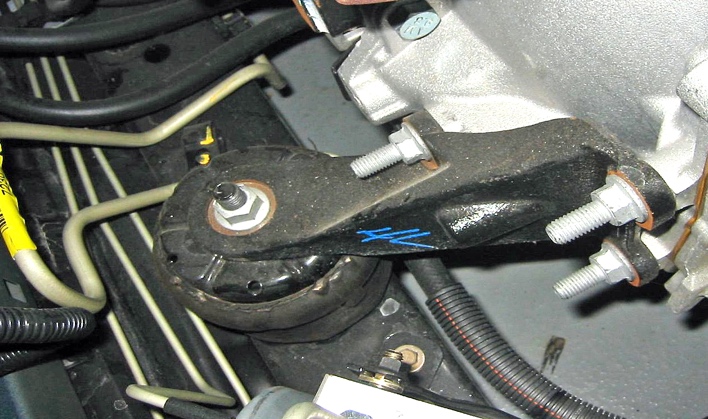 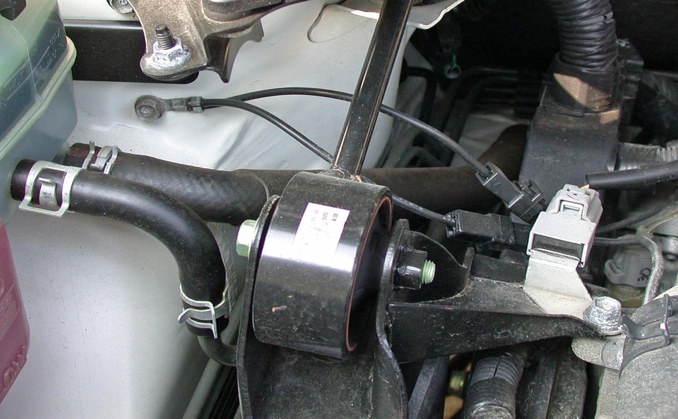 